Податоци за органот кој го изработува планскиот документПодатоци за органот кој го изработува планскиот документНазив на планскиот документЛОКАЛНА УРБАНИСТИЧКА ПЛАНСКА ДОКУМЕНТАЦИЈА ЗА ПРЕЧИСТИТЕЛНА СТАНИЦА ЗА КП 802 И ДЕЛ ОД КП 797 КО МОЈАНЦИ ОПШТИНА КОЧАНИОрган надлежен за изработка на планскиот документОпштина КочаниОрган надлежен задонесување на планскиот документОпштина Кочани ГрадоначалникПодатоци за изработувачот на планскиот документПодатоци за изработувачот на планскиот документИме на лицето овластено за подготвување на планскиот документ  Марија Салтирова ЈовановскаНазив на работното место   Советник за просторно и урбанистичко планирањеКонтакт податоци за лицето   Тел. 072-306-087 е-mail :  marija@kocani.gov.mkОсновни податоци за планскиот документОсновни податоци за планскиот документОсновни податоци за планскиот документОсновни податоци за планскиот документОсновни податоци за планскиот документОсновни податоци за планскиот документОд што произлегува донесувањето на планскиот документ? (пр. законска обврска или друга одредба)Од што произлегува донесувањето на планскиот документ? (пр. законска обврска или друга одредба)Од што произлегува донесувањето на планскиот документ? (пр. законска обврска или друга одредба)Од што произлегува донесувањето на планскиот документ? (пр. законска обврска или друга одредба)Од што произлегува донесувањето на планскиот документ? (пр. законска обврска или друга одредба)Од што произлегува донесувањето на планскиот документ? (пр. законска обврска или друга одредба)Локална урбанистичка планска документација за пречистителна станица на КП 802 и дел од КП 797 КО Мојанци општина Кочани се изработува врз основа на Законот за просторно и урбанистичко планирање („Сл. весник на Република Македонија“ бр. 199/14, 44/15, 193/15 и 31/16) и Правилникот за поблиска содржина, размер и начин на графичка обработка на урбанистичките планови („Сл. весник на Република Македонија“ бр.142/15), како и Правилник за стандарди и нормативи за урбанистичко планирање („Сл. весник на Република Македонија“ бр.  142/15, 217/15, 222/15, 228/15 , 35/16 ,99/16 и 134/16).Локална урбанистичка планска документација за пречистителна станица на КП 802 и дел од КП 797 КО Мојанци општина Кочани се изработува врз основа на Законот за просторно и урбанистичко планирање („Сл. весник на Република Македонија“ бр. 199/14, 44/15, 193/15 и 31/16) и Правилникот за поблиска содржина, размер и начин на графичка обработка на урбанистичките планови („Сл. весник на Република Македонија“ бр.142/15), како и Правилник за стандарди и нормативи за урбанистичко планирање („Сл. весник на Република Македонија“ бр.  142/15, 217/15, 222/15, 228/15 , 35/16 ,99/16 и 134/16).Локална урбанистичка планска документација за пречистителна станица на КП 802 и дел од КП 797 КО Мојанци општина Кочани се изработува врз основа на Законот за просторно и урбанистичко планирање („Сл. весник на Република Македонија“ бр. 199/14, 44/15, 193/15 и 31/16) и Правилникот за поблиска содржина, размер и начин на графичка обработка на урбанистичките планови („Сл. весник на Република Македонија“ бр.142/15), како и Правилник за стандарди и нормативи за урбанистичко планирање („Сл. весник на Република Македонија“ бр.  142/15, 217/15, 222/15, 228/15 , 35/16 ,99/16 и 134/16).Локална урбанистичка планска документација за пречистителна станица на КП 802 и дел од КП 797 КО Мојанци општина Кочани се изработува врз основа на Законот за просторно и урбанистичко планирање („Сл. весник на Република Македонија“ бр. 199/14, 44/15, 193/15 и 31/16) и Правилникот за поблиска содржина, размер и начин на графичка обработка на урбанистичките планови („Сл. весник на Република Македонија“ бр.142/15), како и Правилник за стандарди и нормативи за урбанистичко планирање („Сл. весник на Република Македонија“ бр.  142/15, 217/15, 222/15, 228/15 , 35/16 ,99/16 и 134/16).Локална урбанистичка планска документација за пречистителна станица на КП 802 и дел од КП 797 КО Мојанци општина Кочани се изработува врз основа на Законот за просторно и урбанистичко планирање („Сл. весник на Република Македонија“ бр. 199/14, 44/15, 193/15 и 31/16) и Правилникот за поблиска содржина, размер и начин на графичка обработка на урбанистичките планови („Сл. весник на Република Македонија“ бр.142/15), како и Правилник за стандарди и нормативи за урбанистичко планирање („Сл. весник на Република Македонија“ бр.  142/15, 217/15, 222/15, 228/15 , 35/16 ,99/16 и 134/16).Локална урбанистичка планска документација за пречистителна станица на КП 802 и дел од КП 797 КО Мојанци општина Кочани се изработува врз основа на Законот за просторно и урбанистичко планирање („Сл. весник на Република Македонија“ бр. 199/14, 44/15, 193/15 и 31/16) и Правилникот за поблиска содржина, размер и начин на графичка обработка на урбанистичките планови („Сл. весник на Република Македонија“ бр.142/15), како и Правилник за стандарди и нормативи за урбанистичко планирање („Сл. весник на Република Македонија“ бр.  142/15, 217/15, 222/15, 228/15 , 35/16 ,99/16 и 134/16).Дали се донесува нов плански документ или се вршат измени на постојниот?Дали се донесува нов плански документ или се вршат измени на постојниот?Дали се донесува нов плански документ или се вршат измени на постојниот?Дали се донесува нов плански документ или се вршат измени на постојниот?Дали се донесува нов плански документ или се вршат измени на постојниот?Дали се донесува нов плански документ или се вршат измени на постојниот?ДА НЕ ДА НЕ ДА НЕ ДА НЕ ДА НЕ ДА НЕ Доколку се врши измена на постоечки плански документ наведете го називот на стариот плански документ и причините за негово изменување?Доколку се врши измена на постоечки плански документ наведете го називот на стариот плански документ и причините за негово изменување?Доколку се врши измена на постоечки плански документ наведете го називот на стариот плански документ и причините за негово изменување?Доколку се врши измена на постоечки плански документ наведете го називот на стариот плански документ и причините за негово изменување?Доколку се врши измена на постоечки плански документ наведете го називот на стариот плански документ и причините за негово изменување?Доколку се врши измена на постоечки плански документ наведете го називот на стариот плански документ и причините за негово изменување?//////Дали планскиот документ опфаќа област определена со член 65 став 2 од Законот за животна средина? Доколку одговорот е ДА наведете ја областа.Дали планскиот документ опфаќа област определена со член 65 став 2 од Законот за животна средина? Доколку одговорот е ДА наведете ја областа.Дали планскиот документ опфаќа област определена со член 65 став 2 од Законот за животна средина? Доколку одговорот е ДА наведете ја областа.Дали планскиот документ опфаќа област определена со член 65 став 2 од Законот за животна средина? Доколку одговорот е ДА наведете ја областа.Дали планскиот документ опфаќа област определена со член 65 став 2 од Законот за животна средина? Доколку одговорот е ДА наведете ја областа.Дали планскиот документ опфаќа област определена со член 65 став 2 од Законот за животна средина? Доколку одговорот е ДА наведете ја областа.Да, просторно и урбанистичко планирање Да, просторно и урбанистичко планирање Да, просторно и урбанистичко планирање Да, просторно и урбанистичко планирање Да, просторно и урбанистичко планирање Да, просторно и урбанистичко планирање Дали планскиот документ е определен со уредбата за стратегиите, плановите и програмите, вклучувајќи ги и промените на тие стратегии, планови и програми, за кои задолжително се спроведува постапка за оцена на нивното влијание врз животната средина и врз животот и здравјето на луѓето. Доколку е определен наведете ја точката и алинејата под која е определен. (пр. член 3, точка 1, алинеја 5).Дали планскиот документ е определен со уредбата за стратегиите, плановите и програмите, вклучувајќи ги и промените на тие стратегии, планови и програми, за кои задолжително се спроведува постапка за оцена на нивното влијание врз животната средина и врз животот и здравјето на луѓето. Доколку е определен наведете ја точката и алинејата под која е определен. (пр. член 3, точка 1, алинеја 5).Дали планскиот документ е определен со уредбата за стратегиите, плановите и програмите, вклучувајќи ги и промените на тие стратегии, планови и програми, за кои задолжително се спроведува постапка за оцена на нивното влијание врз животната средина и врз животот и здравјето на луѓето. Доколку е определен наведете ја точката и алинејата под која е определен. (пр. член 3, точка 1, алинеја 5).Дали планскиот документ е определен со уредбата за стратегиите, плановите и програмите, вклучувајќи ги и промените на тие стратегии, планови и програми, за кои задолжително се спроведува постапка за оцена на нивното влијание врз животната средина и врз животот и здравјето на луѓето. Доколку е определен наведете ја точката и алинејата под која е определен. (пр. член 3, точка 1, алинеја 5).Дали планскиот документ е определен со уредбата за стратегиите, плановите и програмите, вклучувајќи ги и промените на тие стратегии, планови и програми, за кои задолжително се спроведува постапка за оцена на нивното влијание врз животната средина и врз животот и здравјето на луѓето. Доколку е определен наведете ја точката и алинејата под која е определен. (пр. член 3, точка 1, алинеја 5).Дали планскиот документ е определен со уредбата за стратегиите, плановите и програмите, вклучувајќи ги и промените на тие стратегии, планови и програми, за кои задолжително се спроведува постапка за оцена на нивното влијание врз животната средина и врз животот и здравјето на луѓето. Доколку е определен наведете ја точката и алинејата под која е определен. (пр. член 3, точка 1, алинеја 5).Да Не Член: 3Член: 3Член: 3Точка 13 Алинеја: Дали со планскиот документ се планира реализирање на проект што е предвиден со Уредбата за определување на проектите и критериумите врз основа на кои се утврдува потребата за спроведување на постапка за оцена на влијанието врз животната средина. Доколку одговорот е позитивен наведете за каков проект станува збор.Дали со планскиот документ се планира реализирање на проект што е предвиден со Уредбата за определување на проектите и критериумите врз основа на кои се утврдува потребата за спроведување на постапка за оцена на влијанието врз животната средина. Доколку одговорот е позитивен наведете за каков проект станува збор.Дали со планскиот документ се планира реализирање на проект што е предвиден со Уредбата за определување на проектите и критериумите врз основа на кои се утврдува потребата за спроведување на постапка за оцена на влијанието врз животната средина. Доколку одговорот е позитивен наведете за каков проект станува збор.Дали со планскиот документ се планира реализирање на проект што е предвиден со Уредбата за определување на проектите и критериумите врз основа на кои се утврдува потребата за спроведување на постапка за оцена на влијанието врз животната средина. Доколку одговорот е позитивен наведете за каков проект станува збор.Дали со планскиот документ се планира реализирање на проект што е предвиден со Уредбата за определување на проектите и критериумите врз основа на кои се утврдува потребата за спроведување на постапка за оцена на влијанието врз животната средина. Доколку одговорот е позитивен наведете за каков проект станува збор.Дали со планскиот документ се планира реализирање на проект што е предвиден со Уредбата за определување на проектите и критериумите врз основа на кои се утврдува потребата за спроведување на постапка за оцена на влијанието врз животната средина. Доколку одговорот е позитивен наведете за каков проект станува збор.Од планскиот документ, поконкретно Пречистителна станица за третман на отпадни води ќе произлезе изработка на проект што припаѓа во Прилог I на Уредбата, односно проект за кои задолжително се врши оцена на влијанието врз животната средина, точка 11. Пречистителни станици за третман на отпадни води, со капацитет над еквивалентот од 10.000 жители.Од планскиот документ, поконкретно Пречистителна станица за третман на отпадни води ќе произлезе изработка на проект што припаѓа во Прилог I на Уредбата, односно проект за кои задолжително се врши оцена на влијанието врз животната средина, точка 11. Пречистителни станици за третман на отпадни води, со капацитет над еквивалентот од 10.000 жители.Од планскиот документ, поконкретно Пречистителна станица за третман на отпадни води ќе произлезе изработка на проект што припаѓа во Прилог I на Уредбата, односно проект за кои задолжително се врши оцена на влијанието врз животната средина, точка 11. Пречистителни станици за третман на отпадни води, со капацитет над еквивалентот од 10.000 жители.Од планскиот документ, поконкретно Пречистителна станица за третман на отпадни води ќе произлезе изработка на проект што припаѓа во Прилог I на Уредбата, односно проект за кои задолжително се врши оцена на влијанието врз животната средина, точка 11. Пречистителни станици за третман на отпадни води, со капацитет над еквивалентот од 10.000 жители.Од планскиот документ, поконкретно Пречистителна станица за третман на отпадни води ќе произлезе изработка на проект што припаѓа во Прилог I на Уредбата, односно проект за кои задолжително се врши оцена на влијанието врз животната средина, точка 11. Пречистителни станици за третман на отпадни води, со капацитет над еквивалентот од 10.000 жители.Од планскиот документ, поконкретно Пречистителна станица за третман на отпадни води ќе произлезе изработка на проект што припаѓа во Прилог I на Уредбата, односно проект за кои задолжително се врши оцена на влијанието врз животната средина, точка 11. Пречистителни станици за третман на отпадни води, со капацитет над еквивалентот од 10.000 жители.Дали планскиот документ опфаќа користење на мала област од локално значење како што е определено со член 65 став 3 од Законот за животна средина. Доколку одговорот е ДА, наведете ја површината на областа и нејзиното значење.Дали планскиот документ опфаќа користење на мала област од локално значење како што е определено со член 65 став 3 од Законот за животна средина. Доколку одговорот е ДА, наведете ја површината на областа и нејзиното значење.Дали планскиот документ опфаќа користење на мала област од локално значење како што е определено со член 65 став 3 од Законот за животна средина. Доколку одговорот е ДА, наведете ја површината на областа и нејзиното значење.Дали планскиот документ опфаќа користење на мала област од локално значење како што е определено со член 65 став 3 од Законот за животна средина. Доколку одговорот е ДА, наведете ја површината на областа и нејзиното значење.Дали планскиот документ опфаќа користење на мала област од локално значење како што е определено со член 65 став 3 од Законот за животна средина. Доколку одговорот е ДА, наведете ја површината на областа и нејзиното значење.Дали планскиот документ опфаќа користење на мала област од локално значење како што е определено со член 65 став 3 од Законот за животна средина. Доколку одговорот е ДА, наведете ја површината на областа и нејзиното значење.НеНеНеНеНеНеДа се наведе целта на донесување на планскиот документ и да се опише клучната одлука која ќе се донесе.Да се наведе целта на донесување на планскиот документ и да се опише клучната одлука која ќе се донесе.Да се наведе целта на донесување на планскиот документ и да се опише клучната одлука која ќе се донесе.Да се наведе целта на донесување на планскиот документ и да се опише клучната одлука која ќе се донесе.Да се наведе целта на донесување на планскиот документ и да се опише клучната одлука која ќе се донесе.Да се наведе целта на донесување на планскиот документ и да се опише клучната одлука која ќе се донесе.Целта на донесување на Локална урбанистичка планска документација за пречистителна станица е урбанизација на просторот со соодветна класа на намена Е3- некомпатибилна инфраструктура, на која ќе се планира изградба на пречистителна станица за третман на отпадните води во општина Кочани со капацитет од 50.000 е.ж.Со цел предвидените активности во планскиот опфат да се одвиваат непречено, а од друга страна да се даде посебен осврт на заштита на животната средина се донесува Одлука за спроведување на стратегиска оцена на животната средина.  Целта на донесување на Локална урбанистичка планска документација за пречистителна станица е урбанизација на просторот со соодветна класа на намена Е3- некомпатибилна инфраструктура, на која ќе се планира изградба на пречистителна станица за третман на отпадните води во општина Кочани со капацитет од 50.000 е.ж.Со цел предвидените активности во планскиот опфат да се одвиваат непречено, а од друга страна да се даде посебен осврт на заштита на животната средина се донесува Одлука за спроведување на стратегиска оцена на животната средина.  Целта на донесување на Локална урбанистичка планска документација за пречистителна станица е урбанизација на просторот со соодветна класа на намена Е3- некомпатибилна инфраструктура, на која ќе се планира изградба на пречистителна станица за третман на отпадните води во општина Кочани со капацитет од 50.000 е.ж.Со цел предвидените активности во планскиот опфат да се одвиваат непречено, а од друга страна да се даде посебен осврт на заштита на животната средина се донесува Одлука за спроведување на стратегиска оцена на животната средина.  Целта на донесување на Локална урбанистичка планска документација за пречистителна станица е урбанизација на просторот со соодветна класа на намена Е3- некомпатибилна инфраструктура, на која ќе се планира изградба на пречистителна станица за третман на отпадните води во општина Кочани со капацитет од 50.000 е.ж.Со цел предвидените активности во планскиот опфат да се одвиваат непречено, а од друга страна да се даде посебен осврт на заштита на животната средина се донесува Одлука за спроведување на стратегиска оцена на животната средина.  Целта на донесување на Локална урбанистичка планска документација за пречистителна станица е урбанизација на просторот со соодветна класа на намена Е3- некомпатибилна инфраструктура, на која ќе се планира изградба на пречистителна станица за третман на отпадните води во општина Кочани со капацитет од 50.000 е.ж.Со цел предвидените активности во планскиот опфат да се одвиваат непречено, а од друга страна да се даде посебен осврт на заштита на животната средина се донесува Одлука за спроведување на стратегиска оцена на животната средина.  Целта на донесување на Локална урбанистичка планска документација за пречистителна станица е урбанизација на просторот со соодветна класа на намена Е3- некомпатибилна инфраструктура, на која ќе се планира изградба на пречистителна станица за третман на отпадните води во општина Кочани со капацитет од 50.000 е.ж.Со цел предвидените активности во планскиот опфат да се одвиваат непречено, а од друга страна да се даде посебен осврт на заштита на животната средина се донесува Одлука за спроведување на стратегиска оцена на животната средина.  Предмет на планскиот документ (пр. транспорт, планирање на просторот и сл.)Предмет на планскиот документ (пр. транспорт, планирање на просторот и сл.)Предмет на планскиот документ (пр. транспорт, планирање на просторот и сл.)Предмет на планскиот документ (пр. транспорт, планирање на просторот и сл.)Предмет на планскиот документ (пр. транспорт, планирање на просторот и сл.)Предмет на планскиот документ (пр. транспорт, планирање на просторот и сл.)Просторно и урбанистичко планирање на просторотПросторно и урбанистичко планирање на просторотПросторно и урбанистичко планирање на просторотПросторно и урбанистичко планирање на просторотПросторно и урбанистичко планирање на просторотПросторно и урбанистичко планирање на просторотПериодот за донесување на планскиот документ.Периодот за донесување на планскиот документ.Периодот за донесување на планскиот документ.Периодот за донесување на планскиот документ.Периодот за донесување на планскиот документ.Периодот за донесување на планскиот документ.Во Законот за просторно и урбанистичко планирање за ЛУПД нема одреден период за донесување на планскиот документ.Во Законот за просторно и урбанистичко планирање за ЛУПД нема одреден период за донесување на планскиот документ.Во Законот за просторно и урбанистичко планирање за ЛУПД нема одреден период за донесување на планскиот документ.Во Законот за просторно и урбанистичко планирање за ЛУПД нема одреден период за донесување на планскиот документ.Во Законот за просторно и урбанистичко планирање за ЛУПД нема одреден период за донесување на планскиот документ.Во Законот за просторно и урбанистичко планирање за ЛУПД нема одреден период за донесување на планскиот документ.Предвидено ревидирање на планскиот документ. Доколку е предвидено ревидирање, на колку години?Предвидено ревидирање на планскиот документ. Доколку е предвидено ревидирање, на колку години?Предвидено ревидирање на планскиот документ. Доколку е предвидено ревидирање, на колку години?Предвидено ревидирање на планскиот документ. Доколку е предвидено ревидирање, на колку години?Предвидено ревидирање на планскиот документ. Доколку е предвидено ревидирање, на колку години?Предвидено ревидирање на планскиот документ. Доколку е предвидено ревидирање, на колку години?Во Законот за просторно и урбанистичко планирање за ЛУПД не се врши ревидирање на планскиот документВо Законот за просторно и урбанистичко планирање за ЛУПД не се врши ревидирање на планскиот документВо Законот за просторно и урбанистичко планирање за ЛУПД не се врши ревидирање на планскиот документВо Законот за просторно и урбанистичко планирање за ЛУПД не се врши ревидирање на планскиот документВо Законот за просторно и урбанистичко планирање за ЛУПД не се врши ревидирање на планскиот документВо Законот за просторно и урбанистичко планирање за ЛУПД не се врши ревидирање на планскиот документПростор или област опфатени со планскиот документ (пр. географска област, добро е да се прикачи мапа).Простор или област опфатени со планскиот документ (пр. географска област, добро е да се прикачи мапа).Простор или област опфатени со планскиот документ (пр. географска област, добро е да се прикачи мапа).Простор или област опфатени со планскиот документ (пр. географска област, добро е да се прикачи мапа).Простор или област опфатени со планскиот документ (пр. географска област, добро е да се прикачи мапа).Простор или област опфатени со планскиот документ (пр. географска област, добро е да се прикачи мапа).Просторот кој е предмет на изработка на локалната урбанистичка планска документација се наоѓа на територијата на Општина Кочани, на околу 6 km југозападно од градот Кочани и 500 m од најблиското населено место Мојанци. Планскиот опфат се наоѓа на КП 802 и дел од КП 797 КО Мојанци, непосредно до Оризарска Река.Површината на планскиот опфат изнесува 11,90 hа, а должината на границата на планскиот опфат изнесува 1878,44 m`.Според сегашната намена, предвидениот плански опфат е земјоделско земјиште во државна сопственост. (Ситуација на локацијата и други мапи се приложени во Додаток 1). 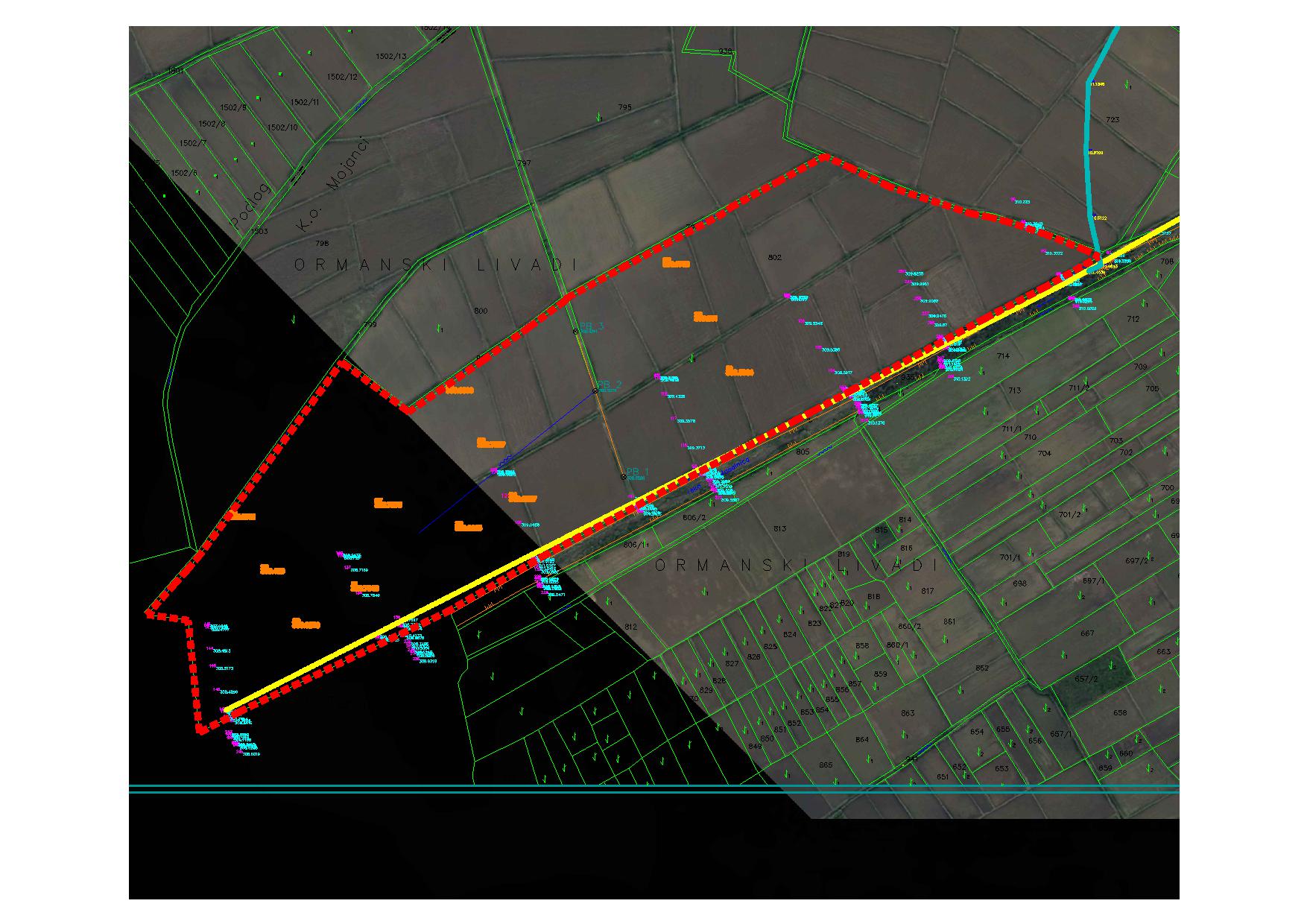 Просторот кој е предмет на изработка на локалната урбанистичка планска документација се наоѓа на територијата на Општина Кочани, на околу 6 km југозападно од градот Кочани и 500 m од најблиското населено место Мојанци. Планскиот опфат се наоѓа на КП 802 и дел од КП 797 КО Мојанци, непосредно до Оризарска Река.Површината на планскиот опфат изнесува 11,90 hа, а должината на границата на планскиот опфат изнесува 1878,44 m`.Според сегашната намена, предвидениот плански опфат е земјоделско земјиште во државна сопственост. (Ситуација на локацијата и други мапи се приложени во Додаток 1). Просторот кој е предмет на изработка на локалната урбанистичка планска документација се наоѓа на територијата на Општина Кочани, на околу 6 km југозападно од градот Кочани и 500 m од најблиското населено место Мојанци. Планскиот опфат се наоѓа на КП 802 и дел од КП 797 КО Мојанци, непосредно до Оризарска Река.Површината на планскиот опфат изнесува 11,90 hа, а должината на границата на планскиот опфат изнесува 1878,44 m`.Според сегашната намена, предвидениот плански опфат е земјоделско земјиште во државна сопственост. (Ситуација на локацијата и други мапи се приложени во Додаток 1). Просторот кој е предмет на изработка на локалната урбанистичка планска документација се наоѓа на територијата на Општина Кочани, на околу 6 km југозападно од градот Кочани и 500 m од најблиското населено место Мојанци. Планскиот опфат се наоѓа на КП 802 и дел од КП 797 КО Мојанци, непосредно до Оризарска Река.Површината на планскиот опфат изнесува 11,90 hа, а должината на границата на планскиот опфат изнесува 1878,44 m`.Според сегашната намена, предвидениот плански опфат е земјоделско земјиште во државна сопственост. (Ситуација на локацијата и други мапи се приложени во Додаток 1). Просторот кој е предмет на изработка на локалната урбанистичка планска документација се наоѓа на територијата на Општина Кочани, на околу 6 km југозападно од градот Кочани и 500 m од најблиското населено место Мојанци. Планскиот опфат се наоѓа на КП 802 и дел од КП 797 КО Мојанци, непосредно до Оризарска Река.Површината на планскиот опфат изнесува 11,90 hа, а должината на границата на планскиот опфат изнесува 1878,44 m`.Според сегашната намена, предвидениот плански опфат е земјоделско земјиште во државна сопственост. (Ситуација на локацијата и други мапи се приложени во Додаток 1). Просторот кој е предмет на изработка на локалната урбанистичка планска документација се наоѓа на територијата на Општина Кочани, на околу 6 km југозападно од градот Кочани и 500 m од најблиското населено место Мојанци. Планскиот опфат се наоѓа на КП 802 и дел од КП 797 КО Мојанци, непосредно до Оризарска Река.Површината на планскиот опфат изнесува 11,90 hа, а должината на границата на планскиот опфат изнесува 1878,44 m`.Според сегашната намена, предвидениот плански опфат е земјоделско земјиште во државна сопственост. (Ситуација на локацијата и други мапи се приложени во Додаток 1). Целите и/или предлог целите што треба да се постигнат со реализирањето на планскиот документ и дали истите се содржани во акт или документ.Целите и/или предлог целите што треба да се постигнат со реализирањето на планскиот документ и дали истите се содржани во акт или документ.Целите и/или предлог целите што треба да се постигнат со реализирањето на планскиот документ и дали истите се содржани во акт или документ.Целите и/или предлог целите што треба да се постигнат со реализирањето на планскиот документ и дали истите се содржани во акт или документ.Целите и/или предлог целите што треба да се постигнат со реализирањето на планскиот документ и дали истите се содржани во акт или документ.Целите и/или предлог целите што треба да се постигнат со реализирањето на планскиот документ и дали истите се содржани во акт или документ.Да НеДа НеДа НеДа НеДа НеДа НеДали е приложена копија од целите?Дали е приложена копија од целите?Дали е приложена копија од целите?Дали е приложена копија од целите?Дали е приложена копија од целите?Дали е приложена копија од целите?Да Не Да Не Да Не Да Не Да Не Да Не Резиме на влијанијата врз животната средина(Да се определи дали имплементацијата на планскиот документ ќе предизвика значително влијание врз животната средина, потребно е да ги пополните прашањата кои следат подолу како водич за определување на значителното влијание на ефектите врз животната средина, а кои се во согласност со Уредбата за критериумите врз основа на кои се донесуваат одлуките дали определени плански документи  би можеле да имаат значително влијание врз животната средина и здравјето на луѓето).Резиме на влијанијата врз животната средина(Да се определи дали имплементацијата на планскиот документ ќе предизвика значително влијание врз животната средина, потребно е да ги пополните прашањата кои следат подолу како водич за определување на значителното влијание на ефектите врз животната средина, а кои се во согласност со Уредбата за критериумите врз основа на кои се донесуваат одлуките дали определени плански документи  би можеле да имаат значително влијание врз животната средина и здравјето на луѓето).Резиме на влијанијата врз животната средина(Да се определи дали имплементацијата на планскиот документ ќе предизвика значително влијание врз животната средина, потребно е да ги пополните прашањата кои следат подолу како водич за определување на значителното влијание на ефектите врз животната средина, а кои се во согласност со Уредбата за критериумите врз основа на кои се донесуваат одлуките дали определени плански документи  би можеле да имаат значително влијание врз животната средина и здравјето на луѓето).Резиме на влијанијата врз животната средина(Да се определи дали имплементацијата на планскиот документ ќе предизвика значително влијание врз животната средина, потребно е да ги пополните прашањата кои следат подолу како водич за определување на значителното влијание на ефектите врз животната средина, а кои се во согласност со Уредбата за критериумите врз основа на кои се донесуваат одлуките дали определени плански документи  би можеле да имаат значително влијание врз животната средина и здравјето на луѓето).Резиме на влијанијата врз животната средина(Да се определи дали имплементацијата на планскиот документ ќе предизвика значително влијание врз животната средина, потребно е да ги пополните прашањата кои следат подолу како водич за определување на значителното влијание на ефектите врз животната средина, а кои се во согласност со Уредбата за критериумите врз основа на кои се донесуваат одлуките дали определени плански документи  би можеле да имаат значително влијание врз животната средина и здравјето на луѓето).Резиме на влијанијата врз животната средина(Да се определи дали имплементацијата на планскиот документ ќе предизвика значително влијание врз животната средина, потребно е да ги пополните прашањата кои следат подолу како водич за определување на значителното влијание на ефектите врз животната средина, а кои се во согласност со Уредбата за критериумите врз основа на кои се донесуваат одлуките дали определени плански документи  би можеле да имаат значително влијание врз животната средина и здравјето на луѓето).Потенцијалните влијанија врз животната средина од планскиот документ.Влијанијата, кои се претпоставува дека може да произлезат со имплементација на Локална урбанистичка планска документација за пречистителна станица на КП 802 и дел од КП 797 КО Мојанци општина Кочани, може да се разгледуваат од аспект на негативни влијанија и од аспект на идни бенефиции, односно позитивни влијанија. Очекувани позитивни влијанија:ЛУПД за изградба на пречистителна станица ќе овозможи локацијата да се намени со соодветна класа на намена, рационално користење на земјиштето, максимално вклопување на објектите и градбите со/во теренот, соодветно димензионирање на објектите итн. Со имплементација на планот ќе се обезбеди соодветна локација за изградба на пречистителна станица во општина Кочани, која ќе придонесе за подобрување на квалитетот на Оризарска Река (реципиент), земјоделското земјиште, земјоделските производи, здравјето на луѓето итн. Очекувани негативни влијанија:Објекти во планскиот опфат може да бидат потенцијални извори на емисии кои негативно би влијаеле врз медиумите од животната средина и здравјето на населението, затоа во стратегиската оцена на животната средина треба да се даде посебен осврт на можните влијанија врз медиумите од животната средина и здравјето на населението и да се предложат мерки за намалување или избегнување на истите.Можните влијанија се разгледуваат низ прашањата и одговорите, кои следуваат.Потенцијалните влијанија врз животната средина од планскиот документ.Влијанијата, кои се претпоставува дека може да произлезат со имплементација на Локална урбанистичка планска документација за пречистителна станица на КП 802 и дел од КП 797 КО Мојанци општина Кочани, може да се разгледуваат од аспект на негативни влијанија и од аспект на идни бенефиции, односно позитивни влијанија. Очекувани позитивни влијанија:ЛУПД за изградба на пречистителна станица ќе овозможи локацијата да се намени со соодветна класа на намена, рационално користење на земјиштето, максимално вклопување на објектите и градбите со/во теренот, соодветно димензионирање на објектите итн. Со имплементација на планот ќе се обезбеди соодветна локација за изградба на пречистителна станица во општина Кочани, која ќе придонесе за подобрување на квалитетот на Оризарска Река (реципиент), земјоделското земјиште, земјоделските производи, здравјето на луѓето итн. Очекувани негативни влијанија:Објекти во планскиот опфат може да бидат потенцијални извори на емисии кои негативно би влијаеле врз медиумите од животната средина и здравјето на населението, затоа во стратегиската оцена на животната средина треба да се даде посебен осврт на можните влијанија врз медиумите од животната средина и здравјето на населението и да се предложат мерки за намалување или избегнување на истите.Можните влијанија се разгледуваат низ прашањата и одговорите, кои следуваат.Потенцијалните влијанија врз животната средина од планскиот документ.Влијанијата, кои се претпоставува дека може да произлезат со имплементација на Локална урбанистичка планска документација за пречистителна станица на КП 802 и дел од КП 797 КО Мојанци општина Кочани, може да се разгледуваат од аспект на негативни влијанија и од аспект на идни бенефиции, односно позитивни влијанија. Очекувани позитивни влијанија:ЛУПД за изградба на пречистителна станица ќе овозможи локацијата да се намени со соодветна класа на намена, рационално користење на земјиштето, максимално вклопување на објектите и градбите со/во теренот, соодветно димензионирање на објектите итн. Со имплементација на планот ќе се обезбеди соодветна локација за изградба на пречистителна станица во општина Кочани, која ќе придонесе за подобрување на квалитетот на Оризарска Река (реципиент), земјоделското земјиште, земјоделските производи, здравјето на луѓето итн. Очекувани негативни влијанија:Објекти во планскиот опфат може да бидат потенцијални извори на емисии кои негативно би влијаеле врз медиумите од животната средина и здравјето на населението, затоа во стратегиската оцена на животната средина треба да се даде посебен осврт на можните влијанија врз медиумите од животната средина и здравјето на населението и да се предложат мерки за намалување или избегнување на истите.Можните влијанија се разгледуваат низ прашањата и одговорите, кои следуваат.Потенцијалните влијанија врз животната средина од планскиот документ.Влијанијата, кои се претпоставува дека може да произлезат со имплементација на Локална урбанистичка планска документација за пречистителна станица на КП 802 и дел од КП 797 КО Мојанци општина Кочани, може да се разгледуваат од аспект на негативни влијанија и од аспект на идни бенефиции, односно позитивни влијанија. Очекувани позитивни влијанија:ЛУПД за изградба на пречистителна станица ќе овозможи локацијата да се намени со соодветна класа на намена, рационално користење на земјиштето, максимално вклопување на објектите и градбите со/во теренот, соодветно димензионирање на објектите итн. Со имплементација на планот ќе се обезбеди соодветна локација за изградба на пречистителна станица во општина Кочани, која ќе придонесе за подобрување на квалитетот на Оризарска Река (реципиент), земјоделското земјиште, земјоделските производи, здравјето на луѓето итн. Очекувани негативни влијанија:Објекти во планскиот опфат може да бидат потенцијални извори на емисии кои негативно би влијаеле врз медиумите од животната средина и здравјето на населението, затоа во стратегиската оцена на животната средина треба да се даде посебен осврт на можните влијанија врз медиумите од животната средина и здравјето на населението и да се предложат мерки за намалување или избегнување на истите.Можните влијанија се разгледуваат низ прашањата и одговорите, кои следуваат.Потенцијалните влијанија врз животната средина од планскиот документ.Влијанијата, кои се претпоставува дека може да произлезат со имплементација на Локална урбанистичка планска документација за пречистителна станица на КП 802 и дел од КП 797 КО Мојанци општина Кочани, може да се разгледуваат од аспект на негативни влијанија и од аспект на идни бенефиции, односно позитивни влијанија. Очекувани позитивни влијанија:ЛУПД за изградба на пречистителна станица ќе овозможи локацијата да се намени со соодветна класа на намена, рационално користење на земјиштето, максимално вклопување на објектите и градбите со/во теренот, соодветно димензионирање на објектите итн. Со имплементација на планот ќе се обезбеди соодветна локација за изградба на пречистителна станица во општина Кочани, која ќе придонесе за подобрување на квалитетот на Оризарска Река (реципиент), земјоделското земјиште, земјоделските производи, здравјето на луѓето итн. Очекувани негативни влијанија:Објекти во планскиот опфат може да бидат потенцијални извори на емисии кои негативно би влијаеле врз медиумите од животната средина и здравјето на населението, затоа во стратегиската оцена на животната средина треба да се даде посебен осврт на можните влијанија врз медиумите од животната средина и здравјето на населението и да се предложат мерки за намалување или избегнување на истите.Можните влијанија се разгледуваат низ прашањата и одговорите, кои следуваат.Потенцијалните влијанија врз животната средина од планскиот документ.Влијанијата, кои се претпоставува дека може да произлезат со имплементација на Локална урбанистичка планска документација за пречистителна станица на КП 802 и дел од КП 797 КО Мојанци општина Кочани, може да се разгледуваат од аспект на негативни влијанија и од аспект на идни бенефиции, односно позитивни влијанија. Очекувани позитивни влијанија:ЛУПД за изградба на пречистителна станица ќе овозможи локацијата да се намени со соодветна класа на намена, рационално користење на земјиштето, максимално вклопување на објектите и градбите со/во теренот, соодветно димензионирање на објектите итн. Со имплементација на планот ќе се обезбеди соодветна локација за изградба на пречистителна станица во општина Кочани, која ќе придонесе за подобрување на квалитетот на Оризарска Река (реципиент), земјоделското земјиште, земјоделските производи, здравјето на луѓето итн. Очекувани негативни влијанија:Објекти во планскиот опфат може да бидат потенцијални извори на емисии кои негативно би влијаеле врз медиумите од животната средина и здравјето на населението, затоа во стратегиската оцена на животната средина треба да се даде посебен осврт на можните влијанија врз медиумите од животната средина и здравјето на населението и да се предложат мерки за намалување или избегнување на истите.Можните влијанија се разгледуваат низ прашањата и одговорите, кои следуваат.Веројатноста, времетраењето, фреквентноста и повратноста на влијанијатаВеројатноста, времетраењето, фреквентноста и повратноста на влијанијатаВеројатноста, времетраењето, фреквентноста и повратноста на влијанијатаИзградбата на предвидените објекти во планскиот опфат се очекува да предизвикаат краткорочни позитивни влијанија врз социо-економската состојба, како резултат на создавање на нови можности за вработувања на локалното население и локалните компании. Истите се очекува да дадат сигурно позитивно влијание врз развој на локалната и регионалната економија на краткорочен план.Од градежните активности и механизацијата, ќе се генерираат издувни гасови и фугитивни емисии на прашина, кои можат имаат негативни влијанија врз квалитетот на воздухот на локално ниво. Исто така, се очекува генерирање на различни видови на отпад (главно градежен шут, земја, отпад од пакувања и вишок на употребени материјали). Во случај на инцидентни истекувања на нетретирани отпадни води се очекуваат негативни влијанија врз медиумите на животната средина, биолошката разновидност здравјето на луѓето и квалитетот на приносите на ориз и други култури.Движењето на возила по сообраќајниците може да предизвика зголемена фреквенција на возила и негативни влијанија локалното население. Овие влијанија се оценуваат како сигурни, локални негативни со мал до среден интензитет и кратко времетраење.Од работењето на пречистителната станица за третман на отпадни води можни се емисии во воздух, отпад, бучава, вибрации, мирис итн. Овие емисии доколку не се соодветно управувани може да предизвикаат негативни влијанија врз квалитетот на почвата, подземните води, биолошката разновидност, здравјето на луѓето и сл. Влијанијата во оперативната фаза се оценуваат како можни, локални, негативни, со среден интензитет, повратни и со долго времетраење.Изградбата на предвидените објекти во планскиот опфат се очекува да предизвикаат краткорочни позитивни влијанија врз социо-економската состојба, како резултат на создавање на нови можности за вработувања на локалното население и локалните компании. Истите се очекува да дадат сигурно позитивно влијание врз развој на локалната и регионалната економија на краткорочен план.Од градежните активности и механизацијата, ќе се генерираат издувни гасови и фугитивни емисии на прашина, кои можат имаат негативни влијанија врз квалитетот на воздухот на локално ниво. Исто така, се очекува генерирање на различни видови на отпад (главно градежен шут, земја, отпад од пакувања и вишок на употребени материјали). Во случај на инцидентни истекувања на нетретирани отпадни води се очекуваат негативни влијанија врз медиумите на животната средина, биолошката разновидност здравјето на луѓето и квалитетот на приносите на ориз и други култури.Движењето на возила по сообраќајниците може да предизвика зголемена фреквенција на возила и негативни влијанија локалното население. Овие влијанија се оценуваат како сигурни, локални негативни со мал до среден интензитет и кратко времетраење.Од работењето на пречистителната станица за третман на отпадни води можни се емисии во воздух, отпад, бучава, вибрации, мирис итн. Овие емисии доколку не се соодветно управувани може да предизвикаат негативни влијанија врз квалитетот на почвата, подземните води, биолошката разновидност, здравјето на луѓето и сл. Влијанијата во оперативната фаза се оценуваат како можни, локални, негативни, со среден интензитет, повратни и со долго времетраење.Изградбата на предвидените објекти во планскиот опфат се очекува да предизвикаат краткорочни позитивни влијанија врз социо-економската состојба, како резултат на создавање на нови можности за вработувања на локалното население и локалните компании. Истите се очекува да дадат сигурно позитивно влијание врз развој на локалната и регионалната економија на краткорочен план.Од градежните активности и механизацијата, ќе се генерираат издувни гасови и фугитивни емисии на прашина, кои можат имаат негативни влијанија врз квалитетот на воздухот на локално ниво. Исто така, се очекува генерирање на различни видови на отпад (главно градежен шут, земја, отпад од пакувања и вишок на употребени материјали). Во случај на инцидентни истекувања на нетретирани отпадни води се очекуваат негативни влијанија врз медиумите на животната средина, биолошката разновидност здравјето на луѓето и квалитетот на приносите на ориз и други култури.Движењето на возила по сообраќајниците може да предизвика зголемена фреквенција на возила и негативни влијанија локалното население. Овие влијанија се оценуваат како сигурни, локални негативни со мал до среден интензитет и кратко времетраење.Од работењето на пречистителната станица за третман на отпадни води можни се емисии во воздух, отпад, бучава, вибрации, мирис итн. Овие емисии доколку не се соодветно управувани може да предизвикаат негативни влијанија врз квалитетот на почвата, подземните води, биолошката разновидност, здравјето на луѓето и сл. Влијанијата во оперативната фаза се оценуваат како можни, локални, негативни, со среден интензитет, повратни и со долго времетраење.Кумулативната природа на влијанијата врз животната средина и животот и здравјето на луѓетоКумулативната природа на влијанијата врз животната средина и животот и здравјето на луѓетоКумулативната природа на влијанијата врз животната средина и животот и здравјето на луѓетоЗемјоделските активности кои се одвиваат на подрачјето, како и транспортните активности долж локалните патишта се постојни извори на емисии во медиумите од животната средина. Со имплементација на планските содржини предвидени во планскиот опфат, може да се очекуваат кумулативни влијанија врз медиумите од животната средина и здравјето на населението од аспект на зголемено ниво на бучава, транспортни активности, емисии на издувни гасови во воздухот и фугитивна прашина и сл.  Земјоделските активности кои се одвиваат на подрачјето, како и транспортните активности долж локалните патишта се постојни извори на емисии во медиумите од животната средина. Со имплементација на планските содржини предвидени во планскиот опфат, може да се очекуваат кумулативни влијанија врз медиумите од животната средина и здравјето на населението од аспект на зголемено ниво на бучава, транспортни активности, емисии на издувни гасови во воздухот и фугитивна прашина и сл.  Земјоделските активности кои се одвиваат на подрачјето, како и транспортните активности долж локалните патишта се постојни извори на емисии во медиумите од животната средина. Со имплементација на планските содржини предвидени во планскиот опфат, може да се очекуваат кумулативни влијанија врз медиумите од животната средина и здравјето на населението од аспект на зголемено ниво на бучава, транспортни активности, емисии на издувни гасови во воздухот и фугитивна прашина и сл.  Прекугранична природа на влијанијатаПрекугранична природа на влијанијатаПрекугранична природа на влијанијатаОд овој проект не се очекуваат прекугранични влијанија.Од овој проект не се очекуваат прекугранични влијанија.Од овој проект не се очекуваат прекугранични влијанија.Ризиците по животот и здравјето на луѓето и животната средина (пр. како резултат на несреќи)Ризиците по животот и здравјето на луѓето и животната средина (пр. како резултат на несреќи)Ризиците по животот и здравјето на луѓето и животната средина (пр. како резултат на несреќи)Во услови на нормални оперативни процеси, кои ќе се одвиваат во идниот плански опфат не се очекуваат ризици по животот и здравјето на луѓето или животната средина. Идните објекти во планскиот опфат ќе оперираат во согласност со законската регулатива и преземање на неопходните мерки кои ќе гарантираат избегнување на сите можни ризици. Во услови на нормални оперативни процеси, кои ќе се одвиваат во идниот плански опфат не се очекуваат ризици по животот и здравјето на луѓето или животната средина. Идните објекти во планскиот опфат ќе оперираат во согласност со законската регулатива и преземање на неопходните мерки кои ќе гарантираат избегнување на сите можни ризици. Во услови на нормални оперативни процеси, кои ќе се одвиваат во идниот плански опфат не се очекуваат ризици по животот и здравјето на луѓето или животната средина. Идните објекти во планскиот опфат ќе оперираат во согласност со законската регулатива и преземање на неопходните мерки кои ќе гарантираат избегнување на сите можни ризици. Опсег и просторниот обем на влијанијата (географска област и големината на популацијатакоја ќе биде засегната)Опсег и просторниот обем на влијанијата (географска област и големината на популацијатакоја ќе биде засегната)Опсег и просторниот обем на влијанијата (географска област и големината на популацијатакоја ќе биде засегната)Општина Кoчани со 38 092 жители.Општина Кoчани со 38 092 жители.Општина Кoчани со 38 092 жители.Потенцијалните економски и социјални влијанија кои би ги предизвикал планскиот документ како што се:Потенцијалните економски и социјални влијанија кои би ги предизвикал планскиот документ како што се:Потенцијалните економски и социјални влијанија кои би ги предизвикал планскиот документ како што се:Потенцијалните економски и социјални влијанија кои би ги предизвикал планскиот документ како што се:Потенцијалните економски и социјални влијанија кои би ги предизвикал планскиот документ како што се:Потенцијалните економски и социјални влијанија кои би ги предизвикал планскиот документ како што се:ЛУПД за изградба на пречистителна станица, ќе предизвика големи позитивни влијанија врз здравјето на жителите на регионално ниво, подобрување на квалитетот на водите, почвата и земјоделските приноси, што индиректно може да допринесе за подобрување на економската состојба на локално и регионално ниво.ЛУПД за изградба на пречистителна станица, ќе предизвика големи позитивни влијанија врз здравјето на жителите на регионално ниво, подобрување на квалитетот на водите, почвата и земјоделските приноси, што индиректно може да допринесе за подобрување на економската состојба на локално и регионално ниво.ЛУПД за изградба на пречистителна станица, ќе предизвика големи позитивни влијанија врз здравјето на жителите на регионално ниво, подобрување на квалитетот на водите, почвата и земјоделските приноси, што индиректно може да допринесе за подобрување на економската состојба на локално и регионално ниво.ЛУПД за изградба на пречистителна станица, ќе предизвика големи позитивни влијанија врз здравјето на жителите на регионално ниво, подобрување на квалитетот на водите, почвата и земјоделските приноси, што индиректно може да допринесе за подобрување на економската состојба на локално и регионално ниво.ЛУПД за изградба на пречистителна станица, ќе предизвика големи позитивни влијанија врз здравјето на жителите на регионално ниво, подобрување на квалитетот на водите, почвата и земјоделските приноси, што индиректно може да допринесе за подобрување на економската состојба на локално и регионално ниво.ЛУПД за изградба на пречистителна станица, ќе предизвика големи позитивни влијанија врз здравјето на жителите на регионално ниво, подобрување на квалитетот на водите, почвата и земјоделските приноси, што индиректно може да допринесе за подобрување на економската состојба на локално и регионално ниво.Вредноста и ранливоста на областа која ќе биде засегната со донесување на планскиот документ:Планскиот опфат се наоѓа надвор од заштитено подрачје. Во непосредното опкружување на планскиот опфат како осетливи рецептори се евидентирани жителите од најблиските објекти за домување во с. Мојанци. Планскиот опфат зафаќа обработливи земјоделски површини (оризови полиња), во државна сопственост. Новопредвидените активности во планскиот опфат ќе бидат извори на емисии во воздух, бучава, отпад, почва итн. но истите се очекува да бидат контролирани и сведени во границите на максимално дозволени концентрации дефинирани во согласност со националното законодавство.Вредноста и ранливоста на областа која ќе биде засегната со донесување на планскиот документ:Планскиот опфат се наоѓа надвор од заштитено подрачје. Во непосредното опкружување на планскиот опфат како осетливи рецептори се евидентирани жителите од најблиските објекти за домување во с. Мојанци. Планскиот опфат зафаќа обработливи земјоделски површини (оризови полиња), во државна сопственост. Новопредвидените активности во планскиот опфат ќе бидат извори на емисии во воздух, бучава, отпад, почва итн. но истите се очекува да бидат контролирани и сведени во границите на максимално дозволени концентрации дефинирани во согласност со националното законодавство.Вредноста и ранливоста на областа која ќе биде засегната со донесување на планскиот документ:Планскиот опфат се наоѓа надвор од заштитено подрачје. Во непосредното опкружување на планскиот опфат како осетливи рецептори се евидентирани жителите од најблиските објекти за домување во с. Мојанци. Планскиот опфат зафаќа обработливи земјоделски површини (оризови полиња), во државна сопственост. Новопредвидените активности во планскиот опфат ќе бидат извори на емисии во воздух, бучава, отпад, почва итн. но истите се очекува да бидат контролирани и сведени во границите на максимално дозволени концентрации дефинирани во согласност со националното законодавство.Вредноста и ранливоста на областа која ќе биде засегната со донесување на планскиот документ:Планскиот опфат се наоѓа надвор од заштитено подрачје. Во непосредното опкружување на планскиот опфат како осетливи рецептори се евидентирани жителите од најблиските објекти за домување во с. Мојанци. Планскиот опфат зафаќа обработливи земјоделски површини (оризови полиња), во државна сопственост. Новопредвидените активности во планскиот опфат ќе бидат извори на емисии во воздух, бучава, отпад, почва итн. но истите се очекува да бидат контролирани и сведени во границите на максимално дозволени концентрации дефинирани во согласност со националното законодавство.Вредноста и ранливоста на областа која ќе биде засегната со донесување на планскиот документ:Планскиот опфат се наоѓа надвор од заштитено подрачје. Во непосредното опкружување на планскиот опфат како осетливи рецептори се евидентирани жителите од најблиските објекти за домување во с. Мојанци. Планскиот опфат зафаќа обработливи земјоделски површини (оризови полиња), во државна сопственост. Новопредвидените активности во планскиот опфат ќе бидат извори на емисии во воздух, бучава, отпад, почва итн. но истите се очекува да бидат контролирани и сведени во границите на максимално дозволени концентрации дефинирани во согласност со националното законодавство.Вредноста и ранливоста на областа која ќе биде засегната со донесување на планскиот документ:Планскиот опфат се наоѓа надвор од заштитено подрачје. Во непосредното опкружување на планскиот опфат како осетливи рецептори се евидентирани жителите од најблиските објекти за домување во с. Мојанци. Планскиот опфат зафаќа обработливи земјоделски површини (оризови полиња), во државна сопственост. Новопредвидените активности во планскиот опфат ќе бидат извори на емисии во воздух, бучава, отпад, почва итн. но истите се очекува да бидат контролирани и сведени во границите на максимално дозволени концентрации дефинирани во согласност со националното законодавство.Посебни природни карактеристики или културно наследствоПосебни природни карактеристики или културно наследствоНе е евидентирано природно и културно наследство Не е евидентирано природно и културно наследство Не е евидентирано природно и културно наследство Не е евидентирано природно и културно наследство Надминувањата на стандардите за квалитет на животната средина или граничните вредностиНадминувањата на стандардите за квалитет на животната средина или граничните вредностиНе се очекува надминување на стандардите за квалитет на животната средина и пропишаните гранични вредности, заради фактот што идните плански содржини ќе работат во согласност со законските прописи и истите дополнително ќе бидат разгледувани на ниво на проекти.Не се очекува надминување на стандардите за квалитет на животната средина и пропишаните гранични вредности, заради фактот што идните плански содржини ќе работат во согласност со законските прописи и истите дополнително ќе бидат разгледувани на ниво на проекти.Не се очекува надминување на стандардите за квалитет на животната средина и пропишаните гранични вредности, заради фактот што идните плански содржини ќе работат во согласност со законските прописи и истите дополнително ќе бидат разгледувани на ниво на проекти.Не се очекува надминување на стандардите за квалитет на животната средина и пропишаните гранични вредности, заради фактот што идните плански содржини ќе работат во согласност со законските прописи и истите дополнително ќе бидат разгледувани на ниво на проекти.Интензивна употреба на земјиштетоИнтензивна употреба на земјиштетоСо ЛУПД се зафаќа земјоделско земјиште (КП 802 и дел од КП 797 КО Мојанци) во државна сопственост.Со ЛУПД се зафаќа земјоделско земјиште (КП 802 и дел од КП 797 КО Мојанци) во државна сопственост.Со ЛУПД се зафаќа земјоделско земјиште (КП 802 и дел од КП 797 КО Мојанци) во државна сопственост.Со ЛУПД се зафаќа земјоделско земјиште (КП 802 и дел од КП 797 КО Мојанци) во државна сопственост.Влијанијата врз областите или пејзажите кои имаат признати статус на национални или меѓународни заштитени подрачја.Влијанијата врз областите или пејзажите кои имаат признати статус на национални или меѓународни заштитени подрачја.Локална урбанистичка планска документација за пречистителна станица на КП 802 и дел од КП 797 КО Мојанци општина Кочани, нема да има влијание врз области или пејзажи кои се признати како заштитени.Локална урбанистичка планска документација за пречистителна станица на КП 802 и дел од КП 797 КО Мојанци општина Кочани, нема да има влијание врз области или пејзажи кои се признати како заштитени.Локална урбанистичка планска документација за пречистителна станица на КП 802 и дел од КП 797 КО Мојанци општина Кочани, нема да има влијание врз области или пејзажи кои се признати како заштитени.Локална урбанистичка планска документација за пречистителна станица на КП 802 и дел од КП 797 КО Мојанци општина Кочани, нема да има влијание врз области или пејзажи кои се признати како заштитени.Објаснете го степенот до кој планскиот документ поставува рамка за спроведување на проекти и други активности, во однос на локацијата, природата, големината и условите за работа или според одредувањето на ресурсите:Објаснете го степенот до кој планскиот документ поставува рамка за спроведување на проекти и други активности, во однос на локацијата, природата, големината и условите за работа или според одредувањето на ресурсите:Објаснете го степенот до кој планскиот документ поставува рамка за спроведување на проекти и други активности, во однос на локацијата, природата, големината и условите за работа или според одредувањето на ресурсите:Објаснете го степенот до кој планскиот документ поставува рамка за спроведување на проекти и други активности, во однос на локацијата, природата, големината и условите за работа или според одредувањето на ресурсите:Објаснете го степенот до кој планскиот документ поставува рамка за спроведување на проекти и други активности, во однос на локацијата, природата, големината и условите за работа или според одредувањето на ресурсите:Објаснете го степенот до кој планскиот документ поставува рамка за спроведување на проекти и други активности, во однос на локацијата, природата, големината и условите за работа или според одредувањето на ресурсите:За содржините предвидени во планскиот опфат, односно пречистителна станица со капацитет од 50.000 е.ж., треда да се изработи Студија за оценка на влијанијата врз животната средина.За содржините предвидени во планскиот опфат, односно пречистителна станица со капацитет од 50.000 е.ж., треда да се изработи Студија за оценка на влијанијата врз животната средина.За содржините предвидени во планскиот опфат, односно пречистителна станица со капацитет од 50.000 е.ж., треда да се изработи Студија за оценка на влијанијата врз животната средина.За содржините предвидени во планскиот опфат, односно пречистителна станица со капацитет од 50.000 е.ж., треда да се изработи Студија за оценка на влијанијата врз животната средина.За содржините предвидени во планскиот опфат, односно пречистителна станица со капацитет од 50.000 е.ж., треда да се изработи Студија за оценка на влијанијата врз животната средина.За содржините предвидени во планскиот опфат, односно пречистителна станица со капацитет од 50.000 е.ж., треда да се изработи Студија за оценка на влијанијата врз животната средина.Објаснете ја околината во близина на проектот односно активноста која се планира да се спроведе со планскиот документ од аспект на можни влијанија врз животната средина. (пр. планот предвидува изградба на резиденцијални објекти во близина на индустриска зона, објаснете дали индустриската зона ќе има влијание врз животната средина на планираните резиденцијални проекти):Предвидените плански содржини, ќе бидат извори на емисии во воздух (мирис) и бучава, а од работењето ќе се создава отпадна мил. Овие емисии можат да имаат негативно влијание врз најблиските жители на с. Мојанци, кои ќе бидат оддалечени околу 500 метри. Од начинот на третирање и постапување со отпадната мил ќе зависи влијанието од овој вид отпад. Подетално влијанијата треба да се направат на ниво на проект. Во опкружувањето на локацијата се наоѓаат земјоделски површини.Објаснете ја околината во близина на проектот односно активноста која се планира да се спроведе со планскиот документ од аспект на можни влијанија врз животната средина. (пр. планот предвидува изградба на резиденцијални објекти во близина на индустриска зона, објаснете дали индустриската зона ќе има влијание врз животната средина на планираните резиденцијални проекти):Предвидените плански содржини, ќе бидат извори на емисии во воздух (мирис) и бучава, а од работењето ќе се создава отпадна мил. Овие емисии можат да имаат негативно влијание врз најблиските жители на с. Мојанци, кои ќе бидат оддалечени околу 500 метри. Од начинот на третирање и постапување со отпадната мил ќе зависи влијанието од овој вид отпад. Подетално влијанијата треба да се направат на ниво на проект. Во опкружувањето на локацијата се наоѓаат земјоделски површини.Објаснете ја околината во близина на проектот односно активноста која се планира да се спроведе со планскиот документ од аспект на можни влијанија врз животната средина. (пр. планот предвидува изградба на резиденцијални објекти во близина на индустриска зона, објаснете дали индустриската зона ќе има влијание врз животната средина на планираните резиденцијални проекти):Предвидените плански содржини, ќе бидат извори на емисии во воздух (мирис) и бучава, а од работењето ќе се создава отпадна мил. Овие емисии можат да имаат негативно влијание врз најблиските жители на с. Мојанци, кои ќе бидат оддалечени околу 500 метри. Од начинот на третирање и постапување со отпадната мил ќе зависи влијанието од овој вид отпад. Подетално влијанијата треба да се направат на ниво на проект. Во опкружувањето на локацијата се наоѓаат земјоделски површини.Објаснете ја околината во близина на проектот односно активноста која се планира да се спроведе со планскиот документ од аспект на можни влијанија врз животната средина. (пр. планот предвидува изградба на резиденцијални објекти во близина на индустриска зона, објаснете дали индустриската зона ќе има влијание врз животната средина на планираните резиденцијални проекти):Предвидените плански содржини, ќе бидат извори на емисии во воздух (мирис) и бучава, а од работењето ќе се создава отпадна мил. Овие емисии можат да имаат негативно влијание врз најблиските жители на с. Мојанци, кои ќе бидат оддалечени околу 500 метри. Од начинот на третирање и постапување со отпадната мил ќе зависи влијанието од овој вид отпад. Подетално влијанијата треба да се направат на ниво на проект. Во опкружувањето на локацијата се наоѓаат земјоделски површини.Објаснете ја околината во близина на проектот односно активноста која се планира да се спроведе со планскиот документ од аспект на можни влијанија врз животната средина. (пр. планот предвидува изградба на резиденцијални објекти во близина на индустриска зона, објаснете дали индустриската зона ќе има влијание врз животната средина на планираните резиденцијални проекти):Предвидените плански содржини, ќе бидат извори на емисии во воздух (мирис) и бучава, а од работењето ќе се создава отпадна мил. Овие емисии можат да имаат негативно влијание врз најблиските жители на с. Мојанци, кои ќе бидат оддалечени околу 500 метри. Од начинот на третирање и постапување со отпадната мил ќе зависи влијанието од овој вид отпад. Подетално влијанијата треба да се направат на ниво на проект. Во опкружувањето на локацијата се наоѓаат земјоделски површини.Објаснете ја околината во близина на проектот односно активноста која се планира да се спроведе со планскиот документ од аспект на можни влијанија врз животната средина. (пр. планот предвидува изградба на резиденцијални објекти во близина на индустриска зона, објаснете дали индустриската зона ќе има влијание врз животната средина на планираните резиденцијални проекти):Предвидените плански содржини, ќе бидат извори на емисии во воздух (мирис) и бучава, а од работењето ќе се создава отпадна мил. Овие емисии можат да имаат негативно влијание врз најблиските жители на с. Мојанци, кои ќе бидат оддалечени околу 500 метри. Од начинот на третирање и постапување со отпадната мил ќе зависи влијанието од овој вид отпад. Подетално влијанијата треба да се направат на ниво на проект. Во опкружувањето на локацијата се наоѓаат земјоделски површини.Објаснете ја важноста на планскиот документ за вклучување на аспектот на заштита на животната средина особено во поглед на промовирањето на одржливиот развој (да се наведе дали обемот на планскиот документ придонесува кон одржливоста и намалување на еколошките проблеми. Пр. еден инфраструктурен план може да има поголеми влијанија врз животната средина отколку некој образовен план на наставните планови).Објаснете ја важноста на планскиот документ за вклучување на аспектот на заштита на животната средина особено во поглед на промовирањето на одржливиот развој (да се наведе дали обемот на планскиот документ придонесува кон одржливоста и намалување на еколошките проблеми. Пр. еден инфраструктурен план може да има поголеми влијанија врз животната средина отколку некој образовен план на наставните планови).Објаснете ја важноста на планскиот документ за вклучување на аспектот на заштита на животната средина особено во поглед на промовирањето на одржливиот развој (да се наведе дали обемот на планскиот документ придонесува кон одржливоста и намалување на еколошките проблеми. Пр. еден инфраструктурен план може да има поголеми влијанија врз животната средина отколку некој образовен план на наставните планови).Објаснете ја важноста на планскиот документ за вклучување на аспектот на заштита на животната средина особено во поглед на промовирањето на одржливиот развој (да се наведе дали обемот на планскиот документ придонесува кон одржливоста и намалување на еколошките проблеми. Пр. еден инфраструктурен план може да има поголеми влијанија врз животната средина отколку некој образовен план на наставните планови).Објаснете ја важноста на планскиот документ за вклучување на аспектот на заштита на животната средина особено во поглед на промовирањето на одржливиот развој (да се наведе дали обемот на планскиот документ придонесува кон одржливоста и намалување на еколошките проблеми. Пр. еден инфраструктурен план може да има поголеми влијанија врз животната средина отколку некој образовен план на наставните планови).Објаснете ја важноста на планскиот документ за вклучување на аспектот на заштита на животната средина особено во поглед на промовирањето на одржливиот развој (да се наведе дали обемот на планскиот документ придонесува кон одржливоста и намалување на еколошките проблеми. Пр. еден инфраструктурен план може да има поголеми влијанија врз животната средина отколку некој образовен план на наставните планови).Отпадната вода од домаќинствата, индустријата и дел од атмосферската вода од Градот Кочани и населените места во Општината непречистена се испушта во Кочанска и Оризарска Река. Испуштањето на отпадните води во овие водни тела предизвикува нарушување на квалитетот на водата во истите, нарушување на квалитетот на подземните води и воопшто предизвикува нарушување на квалитетот на животната средина и здравјето на населението во Општината.Имплементацијата на планските содржини предвидени со Локална урбанистичка планска документација за пречистителна станица на КП 802 и дел од КП 797 КО Мојанци општина Кочани, ќе овозможи третирање на отпадните води, кои ќе се собираат од градот Кочани и селата Оризари, Прибачево, Бели, Грдовци, Горни Подлог, Долни Подлог, Мојанци и Тркање.Во иднина, оваа пречистителна станица за третман на отпадните води може да ги прифаќа и третира отпадните води од другите населени места во општина Кочани, како и општината Чешиново-Облешево и општината Виница.Овој плански документ ќе придонесе за намалување на еколошките проблеми и одржлив развој на регионот.Отпадната вода од домаќинствата, индустријата и дел од атмосферската вода од Градот Кочани и населените места во Општината непречистена се испушта во Кочанска и Оризарска Река. Испуштањето на отпадните води во овие водни тела предизвикува нарушување на квалитетот на водата во истите, нарушување на квалитетот на подземните води и воопшто предизвикува нарушување на квалитетот на животната средина и здравјето на населението во Општината.Имплементацијата на планските содржини предвидени со Локална урбанистичка планска документација за пречистителна станица на КП 802 и дел од КП 797 КО Мојанци општина Кочани, ќе овозможи третирање на отпадните води, кои ќе се собираат од градот Кочани и селата Оризари, Прибачево, Бели, Грдовци, Горни Подлог, Долни Подлог, Мојанци и Тркање.Во иднина, оваа пречистителна станица за третман на отпадните води може да ги прифаќа и третира отпадните води од другите населени места во општина Кочани, како и општината Чешиново-Облешево и општината Виница.Овој плански документ ќе придонесе за намалување на еколошките проблеми и одржлив развој на регионот.Отпадната вода од домаќинствата, индустријата и дел од атмосферската вода од Градот Кочани и населените места во Општината непречистена се испушта во Кочанска и Оризарска Река. Испуштањето на отпадните води во овие водни тела предизвикува нарушување на квалитетот на водата во истите, нарушување на квалитетот на подземните води и воопшто предизвикува нарушување на квалитетот на животната средина и здравјето на населението во Општината.Имплементацијата на планските содржини предвидени со Локална урбанистичка планска документација за пречистителна станица на КП 802 и дел од КП 797 КО Мојанци општина Кочани, ќе овозможи третирање на отпадните води, кои ќе се собираат од градот Кочани и селата Оризари, Прибачево, Бели, Грдовци, Горни Подлог, Долни Подлог, Мојанци и Тркање.Во иднина, оваа пречистителна станица за третман на отпадните води може да ги прифаќа и третира отпадните води од другите населени места во општина Кочани, како и општината Чешиново-Облешево и општината Виница.Овој плански документ ќе придонесе за намалување на еколошките проблеми и одржлив развој на регионот.Отпадната вода од домаќинствата, индустријата и дел од атмосферската вода од Градот Кочани и населените места во Општината непречистена се испушта во Кочанска и Оризарска Река. Испуштањето на отпадните води во овие водни тела предизвикува нарушување на квалитетот на водата во истите, нарушување на квалитетот на подземните води и воопшто предизвикува нарушување на квалитетот на животната средина и здравјето на населението во Општината.Имплементацијата на планските содржини предвидени со Локална урбанистичка планска документација за пречистителна станица на КП 802 и дел од КП 797 КО Мојанци општина Кочани, ќе овозможи третирање на отпадните води, кои ќе се собираат од градот Кочани и селата Оризари, Прибачево, Бели, Грдовци, Горни Подлог, Долни Подлог, Мојанци и Тркање.Во иднина, оваа пречистителна станица за третман на отпадните води може да ги прифаќа и третира отпадните води од другите населени места во општина Кочани, како и општината Чешиново-Облешево и општината Виница.Овој плански документ ќе придонесе за намалување на еколошките проблеми и одржлив развој на регионот.Отпадната вода од домаќинствата, индустријата и дел од атмосферската вода од Градот Кочани и населените места во Општината непречистена се испушта во Кочанска и Оризарска Река. Испуштањето на отпадните води во овие водни тела предизвикува нарушување на квалитетот на водата во истите, нарушување на квалитетот на подземните води и воопшто предизвикува нарушување на квалитетот на животната средина и здравјето на населението во Општината.Имплементацијата на планските содржини предвидени со Локална урбанистичка планска документација за пречистителна станица на КП 802 и дел од КП 797 КО Мојанци општина Кочани, ќе овозможи третирање на отпадните води, кои ќе се собираат од градот Кочани и селата Оризари, Прибачево, Бели, Грдовци, Горни Подлог, Долни Подлог, Мојанци и Тркање.Во иднина, оваа пречистителна станица за третман на отпадните води може да ги прифаќа и третира отпадните води од другите населени места во општина Кочани, како и општината Чешиново-Облешево и општината Виница.Овој плански документ ќе придонесе за намалување на еколошките проблеми и одржлив развој на регионот.Отпадната вода од домаќинствата, индустријата и дел од атмосферската вода од Градот Кочани и населените места во Општината непречистена се испушта во Кочанска и Оризарска Река. Испуштањето на отпадните води во овие водни тела предизвикува нарушување на квалитетот на водата во истите, нарушување на квалитетот на подземните води и воопшто предизвикува нарушување на квалитетот на животната средина и здравјето на населението во Општината.Имплементацијата на планските содржини предвидени со Локална урбанистичка планска документација за пречистителна станица на КП 802 и дел од КП 797 КО Мојанци општина Кочани, ќе овозможи третирање на отпадните води, кои ќе се собираат од градот Кочани и селата Оризари, Прибачево, Бели, Грдовци, Горни Подлог, Долни Подлог, Мојанци и Тркање.Во иднина, оваа пречистителна станица за третман на отпадните води може да ги прифаќа и третира отпадните води од другите населени места во општина Кочани, како и општината Чешиново-Облешево и општината Виница.Овој плански документ ќе придонесе за намалување на еколошките проблеми и одржлив развој на регионот.Кои еколошки проблеми се релевантни за планскиот документ. Опишете зошто истите се релевантни и опишете ја нивната природа и сериозност (објаснете ги проблемите кои спроведувањето на планскиот документ може да ги предизвика или да доведе до нивно зголемување, проблемите кои може да го забават неговото спроведување, како и проблеми кои спроведувањето на планскиот документ може да ги реши или намали).Од активностите на изградба и работење на пречистителната станица ќе се генерираат емисии во воздух, вода, почва, бучава, отпад, кои може да влијаат врз жителите од с. Мојанци.Реализацијата на планскиот документ може да предизвика негативни влијанија врз приносот на земјоделските култури, а особено оризовите полиња кои се застапени во опкружувањето, во случај на инцидентни ситуации.Земјоделските активности и оризовите полиња може да предизвикаат ограничување на спроведување на Локална урбанистичка планска документација за пречистителна станица на КП 802 и дел од КП 797 КО Мојанци општина Кочани.Со имплементација на ЛУПД се очекува правилно управување со отпадните води од домаќинствата и индустријата во општина Кочани, што ќе резултира со подобрување на квалитетот на водите на Кочанска и Оризарска Река, подобрување на квалитетот на земјиштето и земјоделските култури, здравјето на населението, биолошката разновидност итн.Кои еколошки проблеми се релевантни за планскиот документ. Опишете зошто истите се релевантни и опишете ја нивната природа и сериозност (објаснете ги проблемите кои спроведувањето на планскиот документ може да ги предизвика или да доведе до нивно зголемување, проблемите кои може да го забават неговото спроведување, како и проблеми кои спроведувањето на планскиот документ може да ги реши или намали).Од активностите на изградба и работење на пречистителната станица ќе се генерираат емисии во воздух, вода, почва, бучава, отпад, кои може да влијаат врз жителите од с. Мојанци.Реализацијата на планскиот документ може да предизвика негативни влијанија врз приносот на земјоделските култури, а особено оризовите полиња кои се застапени во опкружувањето, во случај на инцидентни ситуации.Земјоделските активности и оризовите полиња може да предизвикаат ограничување на спроведување на Локална урбанистичка планска документација за пречистителна станица на КП 802 и дел од КП 797 КО Мојанци општина Кочани.Со имплементација на ЛУПД се очекува правилно управување со отпадните води од домаќинствата и индустријата во општина Кочани, што ќе резултира со подобрување на квалитетот на водите на Кочанска и Оризарска Река, подобрување на квалитетот на земјиштето и земјоделските култури, здравјето на населението, биолошката разновидност итн.Кои еколошки проблеми се релевантни за планскиот документ. Опишете зошто истите се релевантни и опишете ја нивната природа и сериозност (објаснете ги проблемите кои спроведувањето на планскиот документ може да ги предизвика или да доведе до нивно зголемување, проблемите кои може да го забават неговото спроведување, како и проблеми кои спроведувањето на планскиот документ може да ги реши или намали).Од активностите на изградба и работење на пречистителната станица ќе се генерираат емисии во воздух, вода, почва, бучава, отпад, кои може да влијаат врз жителите од с. Мојанци.Реализацијата на планскиот документ може да предизвика негативни влијанија врз приносот на земјоделските култури, а особено оризовите полиња кои се застапени во опкружувањето, во случај на инцидентни ситуации.Земјоделските активности и оризовите полиња може да предизвикаат ограничување на спроведување на Локална урбанистичка планска документација за пречистителна станица на КП 802 и дел од КП 797 КО Мојанци општина Кочани.Со имплементација на ЛУПД се очекува правилно управување со отпадните води од домаќинствата и индустријата во општина Кочани, што ќе резултира со подобрување на квалитетот на водите на Кочанска и Оризарска Река, подобрување на квалитетот на земјиштето и земјоделските култури, здравјето на населението, биолошката разновидност итн.Кои еколошки проблеми се релевантни за планскиот документ. Опишете зошто истите се релевантни и опишете ја нивната природа и сериозност (објаснете ги проблемите кои спроведувањето на планскиот документ може да ги предизвика или да доведе до нивно зголемување, проблемите кои може да го забават неговото спроведување, како и проблеми кои спроведувањето на планскиот документ може да ги реши или намали).Од активностите на изградба и работење на пречистителната станица ќе се генерираат емисии во воздух, вода, почва, бучава, отпад, кои може да влијаат врз жителите од с. Мојанци.Реализацијата на планскиот документ може да предизвика негативни влијанија врз приносот на земјоделските култури, а особено оризовите полиња кои се застапени во опкружувањето, во случај на инцидентни ситуации.Земјоделските активности и оризовите полиња може да предизвикаат ограничување на спроведување на Локална урбанистичка планска документација за пречистителна станица на КП 802 и дел од КП 797 КО Мојанци општина Кочани.Со имплементација на ЛУПД се очекува правилно управување со отпадните води од домаќинствата и индустријата во општина Кочани, што ќе резултира со подобрување на квалитетот на водите на Кочанска и Оризарска Река, подобрување на квалитетот на земјиштето и земјоделските култури, здравјето на населението, биолошката разновидност итн.Кои еколошки проблеми се релевантни за планскиот документ. Опишете зошто истите се релевантни и опишете ја нивната природа и сериозност (објаснете ги проблемите кои спроведувањето на планскиот документ може да ги предизвика или да доведе до нивно зголемување, проблемите кои може да го забават неговото спроведување, како и проблеми кои спроведувањето на планскиот документ може да ги реши или намали).Од активностите на изградба и работење на пречистителната станица ќе се генерираат емисии во воздух, вода, почва, бучава, отпад, кои може да влијаат врз жителите од с. Мојанци.Реализацијата на планскиот документ може да предизвика негативни влијанија врз приносот на земјоделските култури, а особено оризовите полиња кои се застапени во опкружувањето, во случај на инцидентни ситуации.Земјоделските активности и оризовите полиња може да предизвикаат ограничување на спроведување на Локална урбанистичка планска документација за пречистителна станица на КП 802 и дел од КП 797 КО Мојанци општина Кочани.Со имплементација на ЛУПД се очекува правилно управување со отпадните води од домаќинствата и индустријата во општина Кочани, што ќе резултира со подобрување на квалитетот на водите на Кочанска и Оризарска Река, подобрување на квалитетот на земјиштето и земјоделските култури, здравјето на населението, биолошката разновидност итн.Кои еколошки проблеми се релевантни за планскиот документ. Опишете зошто истите се релевантни и опишете ја нивната природа и сериозност (објаснете ги проблемите кои спроведувањето на планскиот документ може да ги предизвика или да доведе до нивно зголемување, проблемите кои може да го забават неговото спроведување, како и проблеми кои спроведувањето на планскиот документ може да ги реши или намали).Од активностите на изградба и работење на пречистителната станица ќе се генерираат емисии во воздух, вода, почва, бучава, отпад, кои може да влијаат врз жителите од с. Мојанци.Реализацијата на планскиот документ може да предизвика негативни влијанија врз приносот на земјоделските култури, а особено оризовите полиња кои се застапени во опкружувањето, во случај на инцидентни ситуации.Земјоделските активности и оризовите полиња може да предизвикаат ограничување на спроведување на Локална урбанистичка планска документација за пречистителна станица на КП 802 и дел од КП 797 КО Мојанци општина Кочани.Со имплементација на ЛУПД се очекува правилно управување со отпадните води од домаќинствата и индустријата во општина Кочани, што ќе резултира со подобрување на квалитетот на водите на Кочанска и Оризарска Река, подобрување на квалитетот на земјиштето и земјоделските култури, здравјето на населението, биолошката разновидност итн.Објаснете како планскиот документ кој е предмет на разгледување е поврзан со друг/и плански документ/и во хиерархијата на планирање. Наведете го називот на тој/тие плански документ/и и наведете ги клучните влијанија на тие плански документи врз животната средина. Определете ги разликите во клучните одлуки што се носат со предметниот плански документ и другите плански документи кои биле или ќе бидат предмет на оцена.Планскиот опфат кој е предмет на Локална урбанистичка планска документација за пречистителна станица на КП 802 и дел од КП 797 КО Мојанци општина Кочани е со површина од 11,91 ha е во рамките на Просторниот план на Република Македонија (2004-2020 год.).Објаснете како планскиот документ кој е предмет на разгледување е поврзан со друг/и плански документ/и во хиерархијата на планирање. Наведете го називот на тој/тие плански документ/и и наведете ги клучните влијанија на тие плански документи врз животната средина. Определете ги разликите во клучните одлуки што се носат со предметниот плански документ и другите плански документи кои биле или ќе бидат предмет на оцена.Планскиот опфат кој е предмет на Локална урбанистичка планска документација за пречистителна станица на КП 802 и дел од КП 797 КО Мојанци општина Кочани е со површина од 11,91 ha е во рамките на Просторниот план на Република Македонија (2004-2020 год.).Објаснете како планскиот документ кој е предмет на разгледување е поврзан со друг/и плански документ/и во хиерархијата на планирање. Наведете го називот на тој/тие плански документ/и и наведете ги клучните влијанија на тие плански документи врз животната средина. Определете ги разликите во клучните одлуки што се носат со предметниот плански документ и другите плански документи кои биле или ќе бидат предмет на оцена.Планскиот опфат кој е предмет на Локална урбанистичка планска документација за пречистителна станица на КП 802 и дел од КП 797 КО Мојанци општина Кочани е со површина од 11,91 ha е во рамките на Просторниот план на Република Македонија (2004-2020 год.).Објаснете како планскиот документ кој е предмет на разгледување е поврзан со друг/и плански документ/и во хиерархијата на планирање. Наведете го називот на тој/тие плански документ/и и наведете ги клучните влијанија на тие плански документи врз животната средина. Определете ги разликите во клучните одлуки што се носат со предметниот плански документ и другите плански документи кои биле или ќе бидат предмет на оцена.Планскиот опфат кој е предмет на Локална урбанистичка планска документација за пречистителна станица на КП 802 и дел од КП 797 КО Мојанци општина Кочани е со површина од 11,91 ha е во рамките на Просторниот план на Република Македонија (2004-2020 год.).Објаснете како планскиот документ кој е предмет на разгледување е поврзан со друг/и плански документ/и во хиерархијата на планирање. Наведете го називот на тој/тие плански документ/и и наведете ги клучните влијанија на тие плански документи врз животната средина. Определете ги разликите во клучните одлуки што се носат со предметниот плански документ и другите плански документи кои биле или ќе бидат предмет на оцена.Планскиот опфат кој е предмет на Локална урбанистичка планска документација за пречистителна станица на КП 802 и дел од КП 797 КО Мојанци општина Кочани е со површина од 11,91 ha е во рамките на Просторниот план на Република Македонија (2004-2020 год.).Објаснете како планскиот документ кој е предмет на разгледување е поврзан со друг/и плански документ/и во хиерархијата на планирање. Наведете го називот на тој/тие плански документ/и и наведете ги клучните влијанија на тие плански документи врз животната средина. Определете ги разликите во клучните одлуки што се носат со предметниот плански документ и другите плански документи кои биле или ќе бидат предмет на оцена.Планскиот опфат кој е предмет на Локална урбанистичка планска документација за пречистителна станица на КП 802 и дел од КП 797 КО Мојанци општина Кочани е со површина од 11,91 ha е во рамките на Просторниот план на Република Македонија (2004-2020 год.).Доколку потенцијалните влијанија на клучните одлуки во планскиот документ веќе биле предмет на оцена или веќе биле разгледани во други плански документи во некоја поранешна фаза, резимирајте ги главните заклучоци на таа оцена и како тие заклучоци се користени во процесот на одлучување. Опишете дали претходно спроведената оценка е направена согласно најновите сознанија за влијанијата врз животната средина со цел да може истата да се користи во процесот на усвојување на постоечкиот плански документ.Предметниот плански опфат не бил предмет на стратегиска оцена на влијанијата врз животната средина. Доколку потенцијалните влијанија на клучните одлуки во планскиот документ веќе биле предмет на оцена или веќе биле разгледани во други плански документи во некоја поранешна фаза, резимирајте ги главните заклучоци на таа оцена и како тие заклучоци се користени во процесот на одлучување. Опишете дали претходно спроведената оценка е направена согласно најновите сознанија за влијанијата врз животната средина со цел да може истата да се користи во процесот на усвојување на постоечкиот плански документ.Предметниот плански опфат не бил предмет на стратегиска оцена на влијанијата врз животната средина. Доколку потенцијалните влијанија на клучните одлуки во планскиот документ веќе биле предмет на оцена или веќе биле разгледани во други плански документи во некоја поранешна фаза, резимирајте ги главните заклучоци на таа оцена и како тие заклучоци се користени во процесот на одлучување. Опишете дали претходно спроведената оценка е направена согласно најновите сознанија за влијанијата врз животната средина со цел да може истата да се користи во процесот на усвојување на постоечкиот плански документ.Предметниот плански опфат не бил предмет на стратегиска оцена на влијанијата врз животната средина. Доколку потенцијалните влијанија на клучните одлуки во планскиот документ веќе биле предмет на оцена или веќе биле разгледани во други плански документи во некоја поранешна фаза, резимирајте ги главните заклучоци на таа оцена и како тие заклучоци се користени во процесот на одлучување. Опишете дали претходно спроведената оценка е направена согласно најновите сознанија за влијанијата врз животната средина со цел да може истата да се користи во процесот на усвојување на постоечкиот плански документ.Предметниот плански опфат не бил предмет на стратегиска оцена на влијанијата врз животната средина. Доколку потенцијалните влијанија на клучните одлуки во планскиот документ веќе биле предмет на оцена или веќе биле разгледани во други плански документи во некоја поранешна фаза, резимирајте ги главните заклучоци на таа оцена и како тие заклучоци се користени во процесот на одлучување. Опишете дали претходно спроведената оценка е направена согласно најновите сознанија за влијанијата врз животната средина со цел да може истата да се користи во процесот на усвојување на постоечкиот плански документ.Предметниот плански опфат не бил предмет на стратегиска оцена на влијанијата врз животната средина. Доколку потенцијалните влијанија на клучните одлуки во планскиот документ веќе биле предмет на оцена или веќе биле разгледани во други плански документи во некоја поранешна фаза, резимирајте ги главните заклучоци на таа оцена и како тие заклучоци се користени во процесот на одлучување. Опишете дали претходно спроведената оценка е направена согласно најновите сознанија за влијанијата врз животната средина со цел да може истата да се користи во процесот на усвојување на постоечкиот плански документ.Предметниот плански опфат не бил предмет на стратегиска оцена на влијанијата врз животната средина. Доколку потенцијалните влијанија од клучната одлука во овој плански документ ќе биде оценета во некоја подоцнежна фаза на планирање на пониско ниво, наведете како ќе обезбедите влијанијата што се утврдени во оваа фаза на донесување на планскиот документ да се земат во предвид при носењето на одлуката во подоцнежната фаза (пр. се спроведува стратегиска оцена на урбанистички план во кој се предвидува изградба на објект кој подлежи на постапка на оцена на влијанието врз животната средина.На ниво на Стратегиска оцена за Локална урбанистичка планска документација за пречистителна станица на КП 802 и дел од КП 797 КО Мојанци општина Кочани, ќе се даде генерален преглед на очекуваните влијанија од имплементација на планскиот документ. Овие влијанија треба да бидат земени во предвид и подетално анализирани во Студија за оценување на влијанијата врз животната средина за проект-Пречистителна станица за отпадни води со капацитет од 50`000 е.ж. Исто така, препораките кои ќе произлезат од стратегиската оцена на животната средина, треба да бидат земени во предвид во понатамошната постапка за одобрување на урбанистичкиот план, како и документи кои ќе се изработуваат во подоцнежната фаза. Доколку потенцијалните влијанија од клучната одлука во овој плански документ ќе биде оценета во некоја подоцнежна фаза на планирање на пониско ниво, наведете како ќе обезбедите влијанијата што се утврдени во оваа фаза на донесување на планскиот документ да се земат во предвид при носењето на одлуката во подоцнежната фаза (пр. се спроведува стратегиска оцена на урбанистички план во кој се предвидува изградба на објект кој подлежи на постапка на оцена на влијанието врз животната средина.На ниво на Стратегиска оцена за Локална урбанистичка планска документација за пречистителна станица на КП 802 и дел од КП 797 КО Мојанци општина Кочани, ќе се даде генерален преглед на очекуваните влијанија од имплементација на планскиот документ. Овие влијанија треба да бидат земени во предвид и подетално анализирани во Студија за оценување на влијанијата врз животната средина за проект-Пречистителна станица за отпадни води со капацитет од 50`000 е.ж. Исто така, препораките кои ќе произлезат од стратегиската оцена на животната средина, треба да бидат земени во предвид во понатамошната постапка за одобрување на урбанистичкиот план, како и документи кои ќе се изработуваат во подоцнежната фаза. Доколку потенцијалните влијанија од клучната одлука во овој плански документ ќе биде оценета во некоја подоцнежна фаза на планирање на пониско ниво, наведете како ќе обезбедите влијанијата што се утврдени во оваа фаза на донесување на планскиот документ да се земат во предвид при носењето на одлуката во подоцнежната фаза (пр. се спроведува стратегиска оцена на урбанистички план во кој се предвидува изградба на објект кој подлежи на постапка на оцена на влијанието врз животната средина.На ниво на Стратегиска оцена за Локална урбанистичка планска документација за пречистителна станица на КП 802 и дел од КП 797 КО Мојанци општина Кочани, ќе се даде генерален преглед на очекуваните влијанија од имплементација на планскиот документ. Овие влијанија треба да бидат земени во предвид и подетално анализирани во Студија за оценување на влијанијата врз животната средина за проект-Пречистителна станица за отпадни води со капацитет од 50`000 е.ж. Исто така, препораките кои ќе произлезат од стратегиската оцена на животната средина, треба да бидат земени во предвид во понатамошната постапка за одобрување на урбанистичкиот план, како и документи кои ќе се изработуваат во подоцнежната фаза. Доколку потенцијалните влијанија од клучната одлука во овој плански документ ќе биде оценета во некоја подоцнежна фаза на планирање на пониско ниво, наведете како ќе обезбедите влијанијата што се утврдени во оваа фаза на донесување на планскиот документ да се земат во предвид при носењето на одлуката во подоцнежната фаза (пр. се спроведува стратегиска оцена на урбанистички план во кој се предвидува изградба на објект кој подлежи на постапка на оцена на влијанието врз животната средина.На ниво на Стратегиска оцена за Локална урбанистичка планска документација за пречистителна станица на КП 802 и дел од КП 797 КО Мојанци општина Кочани, ќе се даде генерален преглед на очекуваните влијанија од имплементација на планскиот документ. Овие влијанија треба да бидат земени во предвид и подетално анализирани во Студија за оценување на влијанијата врз животната средина за проект-Пречистителна станица за отпадни води со капацитет од 50`000 е.ж. Исто така, препораките кои ќе произлезат од стратегиската оцена на животната средина, треба да бидат земени во предвид во понатамошната постапка за одобрување на урбанистичкиот план, како и документи кои ќе се изработуваат во подоцнежната фаза. Доколку потенцијалните влијанија од клучната одлука во овој плански документ ќе биде оценета во некоја подоцнежна фаза на планирање на пониско ниво, наведете како ќе обезбедите влијанијата што се утврдени во оваа фаза на донесување на планскиот документ да се земат во предвид при носењето на одлуката во подоцнежната фаза (пр. се спроведува стратегиска оцена на урбанистички план во кој се предвидува изградба на објект кој подлежи на постапка на оцена на влијанието врз животната средина.На ниво на Стратегиска оцена за Локална урбанистичка планска документација за пречистителна станица на КП 802 и дел од КП 797 КО Мојанци општина Кочани, ќе се даде генерален преглед на очекуваните влијанија од имплементација на планскиот документ. Овие влијанија треба да бидат земени во предвид и подетално анализирани во Студија за оценување на влијанијата врз животната средина за проект-Пречистителна станица за отпадни води со капацитет од 50`000 е.ж. Исто така, препораките кои ќе произлезат од стратегиската оцена на животната средина, треба да бидат земени во предвид во понатамошната постапка за одобрување на урбанистичкиот план, како и документи кои ќе се изработуваат во подоцнежната фаза. Доколку потенцијалните влијанија од клучната одлука во овој плански документ ќе биде оценета во некоја подоцнежна фаза на планирање на пониско ниво, наведете како ќе обезбедите влијанијата што се утврдени во оваа фаза на донесување на планскиот документ да се земат во предвид при носењето на одлуката во подоцнежната фаза (пр. се спроведува стратегиска оцена на урбанистички план во кој се предвидува изградба на објект кој подлежи на постапка на оцена на влијанието врз животната средина.На ниво на Стратегиска оцена за Локална урбанистичка планска документација за пречистителна станица на КП 802 и дел од КП 797 КО Мојанци општина Кочани, ќе се даде генерален преглед на очекуваните влијанија од имплементација на планскиот документ. Овие влијанија треба да бидат земени во предвид и подетално анализирани во Студија за оценување на влијанијата врз животната средина за проект-Пречистителна станица за отпадни води со капацитет од 50`000 е.ж. Исто така, препораките кои ќе произлезат од стратегиската оцена на животната средина, треба да бидат земени во предвид во понатамошната постапка за одобрување на урбанистичкиот план, како и документи кои ќе се изработуваат во подоцнежната фаза. 